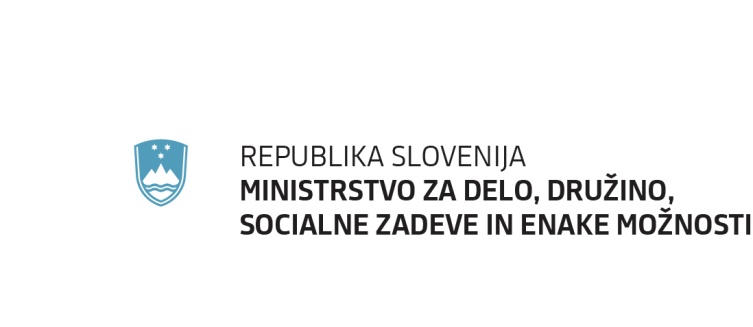 LETNO POROČILO 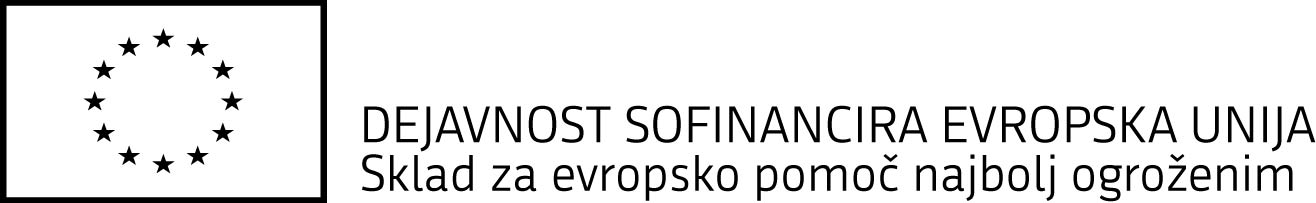 O IZVAJANJU OPERATIVNEGA PROGRAMA ZA HRANO IN/ALI MATERIALNO POMOČ ZA PODPORO IZ SKLADA ZA EVROPSKO POMOČ NAJBOLJ OGROŽENIM V LETU 2016JUNIJ 20171. OSNOVNI PODATKI2. IZVAJANJE2.1 Informacije o izvajanju OP MPO s sklicevanjem na skupne kazalnike za delno ali v celoti končane dejavnosti2.1.1 Splošne informacijePo zadnjih podatkih Statističnega urada Republike Slovenije stopnja tveganja revščine v letu 2016 znaša 13,9 %, kar pomeni, da je pod pragom tveganja revščine živelo 280.000 ljudi, od katerih je bilo 83.000 upokojencev, 61.000 brezposelnih, 50.000 delovno aktivnih in 40.000 drugih oseb. Tako pomoč iz Sklada za evropsko pomoč najbolj ogroženim v Sloveniji še vedno predstavlja enega izmed pomembnejših ukrepov, ki blaži materialno in socialno stisko ljudi, ki živijo pod pragom revščine. Po podatkih Rdečega križa Slovenije- Zveza združenj in Slovenske karitas, ki v vlogi partnerskih organizacij izvajata ukrep v Sloveniji že od leta 2014, pomoč prejema okrog 180.000 oseb letno, kar predstavlja več kot 60% vseh prejemnikov, ki jih obe organizaciji beležita v svoji evidencah prejemnikov vseh oblik pomoči. Ukrep se izvaja v skladu z operativnim programom (v nadaljevanju: OP MPO), ki je bil potrjen s strani Vlade Republike Slovenije dne 13. 11. 2014, Komisija pa ga je odobrila z izvedbenim sklepom dne 5. 12. 2014. Za upravljanje ukrepa je v Sloveniji odgovorno Ministrstvo za delo, družino, socialne zadeve in enake možnosti (v nadaljevanju: ministrstvo). Izvajajo se tri vrste dejavnosti: nakup hrane, izbor partnerskih organizacij za izvajanje dejavnosti razdeljevanja hrane in izvajanja spremljevalnih ukrepov ter tehnična pomoč upravljavskim in nadzornim organom.Za izvedbo dejavnosti OP MPO za leto 2016 je imelo ministrstvo na voljo skupaj 4.248.828,64 EUR proračunskih oziroma javnih sredstev (kazalnik vložka ID 1), v okviru katerih se je realiziral skupni znesek upravičenih javnih izdatkov, ki so jih imeli upravičenci v višini 3.221.297,78 EUR (kazalnik vložka ID 2), od tega je znesek javnih izdatkov za dejavnosti pomoč v hrani in dejavnosti partnerskih organizacij znašal 3.089.785,11 EUR (kazalnik vložka ID 2a). Poraba javnih sredstev je nižja od načrtovane, saj je ministrstvo dobavljalo hrano po nižjih cenah od načrtovanih. V letu 2016 so se izvajale aktivnosti v okviru vseh treh dejavnosti, vzporedno pa je potekal postopek akreditacije sistema upravljanja in nadzora nad izvajanjem OP MPO s strani neodvisnega revizijskega organa, Urada za nadzor proračuna (v nadaljevanju: UNP). UNP je dne 16. 8. 2016 izdal revizijsko poročilo in mnenje, da ministrstvo kot organ upravljanja in Ministrstvo za finance -  Sektor za upravljanje s sredstvi EU kot organ za potrjevanje (v nadaljevanju: MF) izpolnjujeta vsa merila Evropske komisije za imenovanje organov . Vlada Republike Slovenije je dne 8. 9. 2016 na podlagi revizijskega poročila in mnenja UNP izdala Sklep št. 54200-12/2016/3, s katerim je potrdila ministrstvo kot ustrezen organ upravljanja in MF kot ustrezen organ za potrjevanje v okviru OP MPO.Z imenovanjem organov smo kot država članica izpolnili pogoj za črpanje sredstev iz Sklada za evropsko pomoč najbolj ogroženim in 15. 12. 2016 na Evropsko komisijo posredovali prvi vmesni zahtevek za plačilo v višini 2.716.673,84 EUR (kazalnik vložka ID 3).Izvajanje posamezne dejavnosti OP MPO v letu 2016 je podrobneje opisano v podpoglavju 2.1.2.2.1.2 Izvajanje dejavnosti OP MPO 2.1.2.1 Nakup hraneJavno naročilo za nakup hrane v letu 2016Ministrstvo je v okviru javnega naročila za dobavo prehrambenih izdelkov v letih 2015 in 2016, ki je bilo objavljeno v letu 2015, v centralna skladišča partnerskih organizacij v obdobju od decembra 2015 do septembra 2016 dobavilo skupaj 4.700 ton hrane (moka, jajčne testenine, brušen riž, UVT mleko, jedilno rafinirano sončnično olje in konzervirana zelenjava), od tega je bilo 4.479,48 ton dobavljenih v letu 2016. Dobavljena hrana iz tega javnega naročila se je najbolj ogroženim delila še v začetku leta 2017.Prehrambene izdelke je po podatkih izbranih partnerskih organizacij prejelo 180.920 najbolj ogroženih oseb.Strošek nakupa hrane v okviru tega javnega naročila, ki je znašal 2.808.706,25 EUR (kazalnik vložka ID 2 in 2a), je bil dobaviteljem v celoti izplačan v letu 2016. Postopek izvedbe javnega naročila je bil podrobneje predstavljen v Letnem poročilu o izvajanju OP MPO v letu 2015. Javno naročilo za nakup hrane za obdobje 2017 - 2019Ministrstvo je na portalu javnih naročil dne 29. 6. 2016 pod št. objave JN003230/2016-B01 in dne 30. 6. 2016 v Uradnem listu Evropske unije pod št. objave 2016/S 124-221664 objavilo obvestilo o javnem naročilu po odprtem postopku za sukcesivno dobavo prehrambenega blaga v obdobju 2017–2019 v okviru Operativnega programa za materialno pomoč najbolj ogroženim za obdobje 2014–2020. Predmet javnega naročila je bila oddaja javnega naročila po naslednjih sklopih:  Ministrstvo je s ponudniki, ki so oddali dopustne ponudbe za posamezni sklop, sklenilo okvirne sporazume za sukcesivno dobavo prehrambnega blaga za obdobje 2017 - 2019, na podlagi katerih bo 1 krat letno med ponudniki za posamezni sklop odpiral konkurenco. Okvirne sporazume je ministrstvo sklenilo z naslednjimi ponudniki: Za dobavo hrane v centralna skladišča izbranih partnerskih organizacij v letu 2017 je ministrstvo izbralo sledeče dobavitelje: Pogodbe z izbranimi ponudniki je ministrstvo podpisalo v začetku januarja 2017. Dobave so potekale v več fazah, in sicer v času od 20. 1. do 20. 2. 2017 in od 15. 4. do 15. 5. 2017. Zadnja dobava bo potekala v mesecu septembru 2017.2.1.2.2 Dejavnosti razdeljevanja hrane in izvajanje spremljevalnih ukrepov v letu 2016Izvajanje dejavnosti partnerskih organizacij, zadolženih za razdeljevanje hrane in izvajanje spremljevalnih ukrepov V letu 2016 sta dejavnosti razdeljevanja hrane in izvajanja spremljevalnih ukrepov izvajali dve partnerski organizaciji, Rdeči križ Slovenije - Zveza združenj in Slovenska karitas, ki sta bili izbrani v postopku javnega razpisa ministrstva, ki je bil objavljen v Uradnem listu RS št. 32/2015, z dne 8. 5. 2015.  Postopek izvedbe javnega razpisa je bil podrobneje predstavljen v Letnem poročilu o izvajanju OP MPO v letu 2015. Aktivnosti, povezane s spremljevalnimi ukrepi, sta partnerski organizaciji v letu 2016 izvajali v skladu s programom spremljevalnih ukrepov, ki sta ga predlagali v svojih vlogah na javni razpis.  Izvajali sta zlasti naslednje ukrepe: podpora družinam in posameznikom pri soočanju z vsakodnevnimi težavami;individualno svetovanje in izobraževanje (predavanja za starše, odvisnike, krepitev samozavesti, ipd.);pomoč pri iskanju dodatnih virov prihodka;brezplačno pravno svetovanje ogroženim in ranljivim skupinam;krepitev socialnih veščin najbolj ogroženih (osnove šivanja, kuhanja, masaže, računalništva, zdrav način življenja, zdrava prehrana, učenje nemščine in italijanščine, ples, finančno opismenjevanje, tečaj slepega tipkanja, ustvarjalne delavnice, ipd.);informiranje in psihosocialno svetovanje;krepitev socialnih veščin in znanj prejemnikov pomoči;prostočasne delavnice in brezplačni počitniški programi za otroke in mladostnike iz socialno ogroženih družin;psihosocialna podpora v primeru naravnih nesreč in drugih izrednih dogodkov.Partnerski organizaciji sta na razdelilnih mestih in preko spletnih strani najbolj ogrožene osebe obveščali o spremljevalnih ukrepih, ki sta jih izvajali na več lokacijah po Sloveniji, ter jih spodbujali k udeležbi v tiste ukrepe, ki bi najbolj pripomogli k njihovi boljši socialni vključenosti. Invalidnim, bolnim in drugače oviranim osebam sta svetovanje nudili tudi na domu.  V spremljevalne ukrepe se je, po podatkih  partnerskih organizacij, vključilo 83.385 oseb, kar predstavlja 46,1% oseb, ki so v letu 2016 prejele hrano iz OP MPO. Aktivnosti, povezane z razdeljevanjem hrane sta partnerski organizaciji začeli izvajati že v začetku decembra 2015, ko je ministrsto pričelo z dobavami hrane v devet centralnih skladišč partnerskih organizacij. Dobavljeno hrano sta partnerski organizaciji razdeljevali skozi celotno leto 2016. Pred delitvijo sta pripravili kriterije delitve hrane najbolj ogroženim, s katerimi sta seznanili tako razdeljevalce hrane kot tudi upravičene osebe do pomoči iz OP MPO. Odgovorne osebe centralnih skladišč partnerskih organizacij so zagotovile higienske in tehnične pogoje skladiščenja hrane v centralnih skladiščih v skladu s pravilniki, zakoni in smernicami HACCP. Vodje centralnih skladišč so zagotovili tudi sodelavce in prostovoljce za pomoč pri prevzemu blaga, potrebne pripomočke in vse, kar omogoča raztovarjanje in natovarjanje. Odgovorne osebe centralnih skladišč so hrano sprejele in preverile dobavljeno količino posameznih osnovnih živil ter pravočasno obvestile odgovorne osebe razdelilnih mest o dobavi hrane. V sodelovanju z (lokalnimi) razdelilnimi mesti so na partnerskih organizacijah pripravili usklajen načrt distribucije in na osnovi ocenjenega števila prejemnikov posameznih razdelilnih mest tudi razdelilnik za dobavljeno hrano. Pri tem so poskrbeli za čim bolj časovno ter stroškovno učinkovit transport hrane (lastna tovorna vozila in zunanji sodelavci). Kjer je skladišče razdelilnega mesta urejeno in prejemniki hrano prejmejo v več zaporednih paketih, so centralna skladišča dostavila hrano v eni pošiljki, kjer pa so skladišča manjša/začasna, se je hrana prejemnikom razdelila v enem večjem paketu v 4 dneh od enkratne dostave na razdelilno mesto. Na razdelilnih mestih so poskrbeli tudi za dostavo hrane na dom tistim osebam, ki je zaradi objektivnih okoliščin niso mogle prevzeti same na razdelilnem mestu. Dobavljena hrana se je razdeljevala na več kot 370 razdelilnih mestih na območju celotne Slovenije. Za vso prejeto in razdeljeno hrano se je tako v centralnih skladiščih kot tudi na razdelilnih mestih vodila skladiščna evidenca, bodisi ročno bodisi elektronsko, iz katere je razvidna prejeta in razdeljena količina ter zaloge. V primeru, da so se pri raztovarjanju, skladiščenju ali razdeljevanju izdelki poškodovali, je partnerska organizacija pripravila zapisnik o odpisu poškodovanih oziroma  pokvarjenih izdelkov in o tem obvestila ministrstvo. Prejemniki so bili o razpoložljivi hrani obveščeni iz medijev, s strani prostovoljcev oz. zaposlenih partnerske organizacije ali pa so jih po pomoč napotile strokovne službe centrov za socialno delo in druge javne socialne službe (šole, patronažna služba, bolnica, ipd). Obe partnerski organizaciji imata vzpostavljen sistem predhodne najave, kar pomeni, da se prejemnik lahko v naprej dogovori za datum in uro prevzema paketa. Na razdelilnem mestu prostovoljci pripravijo pakete glede na število upravičencev v družini ali gospodinjstvu. Prejemniki so sočasno prejeli tudi drugo hrano, oblačila in obutev, ki so jo partnerske organizacije zagotovile iz drugih virov ter jabolka v okviru nacionalnega ukrepa zaradi ruskega embarga. Glede na to, da prejemniki dobijo pomoč mesečno ali na 5 – 10 tednov, paket vsebuje količino živil, ki je odvisna od števila družinskih članov in seveda zalog hrane na posameznem razdelilnem mestu partnerske organizacije, v povprečju pa en paket za eno družino tehta 7,8 kg. O prejemnikih partnerske organizacije vodijo evidenco, iz katere so razvidni podatki o prejeti pomoči, številu družinskih članov in dokazila o upravičenosti osebe do pomoči. Pri zbiranju podatkov in vodenju evidence je upoštevana zakonodaja s področja varovanja osebnih podatkov in interni pravilniki partnerskih organizacij. Upravičenost oseb so partnerske organizacije ugotavljale iz priporočila oziroma iz posredovane dokumentacije (socialno ogroženi izpolnijo vlogo) ali pa se ta dodatno zahteva od uporabnika (vpogled v dokazila o dohodkih, ustrezni dokumenti, iz katerih je mogoče razbrati, da sodijo v ogrožene skupine). Partnerske organizacije imajo interne pravilnike o materialni pomoči in dobro razdelana merila za ugotavljanje upravičenosti osebe do materialne pomoči, tudi v primeru, ko prosilec ne predloži nobene dokumentacije ali potrdila. Ko prosilec prvič zaprosi za pomoč, se z njim opravi ustni razgovor o vzroku zakaj je prišel, in običajno  prejme paket hrane. Ob naslednjem obisku, na katerega je datumsko naročen, pa mora oseba na vpogled predložiti ustrezno dokazilo (npr. odločbo o otroškem dodatku, odrezek pokojnine, itd,)kar se zabeleži v osebni mapi prejemnika materialne pomoči. V primeru prve dodeljene materialne pomoči je lahko socialno ogrožena oseba prejela t.i. premostitveni paket brez zahtevanja dokazil in prehodne najave, saj ima prednost akutna stiska. Pri dodeljevanju materialne pomoči so se upoštevale tudi posebne okoliščine, kot so: zadolženost, neurejene bivanjske razmere , bolezen, invalidnost  ter druge izredne razmere, ki niso predmet formalnih dokazil.Prejemniki materialne pomoči so bile zlasti naslednje skupine najbolj ogroženih oseb: samohranilke z otroki, družine z mladoletnimi otroki, predvsem tiste, kjer so starši prejemniki denarne socialne pomoči ali pa je vsaj eden od staršev brezposeln;prejemniki denarne socialne pomoči, prejemniki iz nadomestil invalidskega zavarovanja ali invalidske pokojnine ter brezposelni;starejši z najnižjimi pokojninami, ki živijo sami, najpogosteje v urbanem okolju, pogosto jih spremlja tudi bolezen; brezdomne osebe, ki niso vključene v oskrbo socialno varstvenih programov;romske družine;osebe, ki se znajdejo v trenutni stiski in potrebujejo prvo pomoč (stečaji, deložacija, naravne nesreče, zamude izplačil plač …);brezdomne in druge osebe v socialno varstvenih programih (zavetišča, dnevni centri, materinski domovi, varne hiše, sprejemni terapevtski centri za odvisnike…).tujci z delovnimi vizami, ki so izgubili zaposlitev in so z družinami ostali v Sloveniji;starejši in drugi upravičenci, ki se sami praviloma ne prepoznavajo za socialno ogrožene, vendar po objektivnih merilih spadajo v kategorijo najbolj ogroženih;druge osebe, ki se prepoznavajo kot socialno ogrožene.Ekonomsko-socialni status in število končnih prejemnikov je naveden v nadaljevanju. Partnerski organizaciji sta končne prejemnike spremljali v skladu z Navodili partnerskim organizacijam za izvajanje in spremljanje projekta razdeljevanja hrane in izvajanja spremljevalnih ukrepov (v nadaljevanju: Navodila PO), ki jih je ministrstvo izdalo 5. januarja 2016. Navodila so pripravljena v skladu z Delegirano uredbo Komisije št. 1255/2014/EU in Navodili Komisije za spremljanje v okviru Sklada za evropsko pomoč najbolj ogroženim, ki glede spremljanja končnih prejemnikov določajo, da je končni prejemnik vsak posameznik, ki prejme hrano, sofinancirano iz OP MPO. V evidenco o končnih prejemnikih je partnerska organizacija eno osebo lahko zabeležila le enkrat v koledarskem letu. V kolikor je posameznik prevzel paket s hrano za družino z npr. 4 družinskimi člani, je partnerska organizacija kot končne prejemnike zabeležila vse 4 družinske člane, in jih v evidenco ustrezno uvrstila po spolu in ekonomsko-socialnem statusu.  Partnerske organizacije so v skladu z Navodili PO spremljale tudi število razdeljenih paketov. V evidenco so partnerske organizacije vključile pakete, ki so vsebovali vsaj en izdelek, sofinanciran iz OP MPO. V kolikor je posameznik v obdobju izvajanja projekta prejel več paketov za lastno uporabo, se je v evidenco o številu razdeljenih paketov zabeležilo več paketov. V kolikor pa je posameznik v obdobju izvajanja projekta prejel 3 pakete s hrano, ki jo bo razdelil med 4 družinske člane, pa se je v evidenco o številu razdeljenih paketov zabeležilo 12 paketov (4 končni prejemniki x 3 prejemi paketov).V letu 2016 sta partnerski organizaciji v okviru OP MPO razdelili 4.636,76 ton hrane končnim prejemnikom, in sicer: Tabela 1: Pregled razdeljenih količin po vrsti izdelkov v letu 2016 v okviru OP MPO / kazalniki za razdeljeno pomočPartnerski organizaciji ocenjujeta, da je razdeljena pomoč, sofinancirana iz OP MPO, predstavljala 61,49 % vse hrane, ki sta jo razdelili v letu 2016 (kazalnik učinka za razdeljeno pomoč ID 11b). Po podatkih partnerskih organizacij je pomoč iz OP MPO v letu 2016 prejelo 180.920 najbolj ogroženih oseb, od tega 40.265 otrok, starih 15 let ali manj, 26.029 oseb, starih 65 let ali več, 95.430 žensk, 14.324 migrantov, udeležencev tujega rodu, manjšin (vključno z marginaliziranimi skupnostmi, kot so Romi), 5.946 invalidov in 3.027 brezdomcev (kazalniki rezultatov za razdeljeno pomoč v hrani ID 14, 14a,14b, 14c, 14d, 14e, 14f). Skupno število razdeljenih paketov s hrano v letu 2016, ki so bili delno ali v celoti financirani iz OP MPO znaša 1.041.386 (kazalnik učinka za razdeljeno pomoč ID 13). Partnerski organizaciji sta v skladu z Navodili izvajali tudi ukrepe informiranja in obveščanja javnosti. Po prejemu hrane v centralna skladišča sta prek lokalnih medijev, spletne strani, zaposlenih in prostovoljcev poskrbeli za obveščanje novih upravičencev pomoči (materialno prikrajšane osebe, ki so upravičene prejeti paket hrane). Prav tako je obveščanje potekalo preko centrov za socialno delo. Stalni prejemniki pomoči pa so bili o novi dobavi hrane obveščeni ob zadnjem prejetju pomoči. Na vseh večjih razdelilnih mestih in lokacijah, kjer so se izvajali spremljevalni ukrepi, sta partnerski organizaciji izobesili plakat v velikosti A3 (priloga 1), katerega naročilo  je izvedlo ministrstvo, na manjših razdelilnih mestih pa logotip Sklada za evropsko pomoč najbolj ogroženim in ministrstva. Slovenska karitas je pripravila tudi zgibanko o socialno-varstvenih programih Slovenske karitas, kamor se lahko vključijo najbolj ogroženi. Za izvedbo dejavnosti razdeljevanja hrane in izvajanja spremljevalnih ukrepov je bilo obema partnerskima organizacijama v letu 2016 iz proračuna izplačanih skupaj 281.078,86 EUR (kazalnik vložka 2 in 2a), od tega 140.539,43 EUR za upravne stroške, stroške prevoza in skladiščenja ter 140.539,43 EUR za stroške spremljevalnih ukrepov. Izvedba postopka javnega razpisa za izbor dejavnosti razdeljevanja hrane in izvajanje spremljevalnih ukrepov v obdobju 2017 - 2020 Ministrstvo je v Uradnem listu RS št. 22/16 dne 25. 3. 2016 objavilo javni razpis za izbor dejavnosti razdeljevanja hrane in izvajanje spremljevalnih ukrepov v obdobju 2017 - 2020. Predmet javnega razpisa je bil sofinanciranje dejavnosti razdeljevanja hrane in izvajanja spremljevalnih ukrepov v obdobju 2017–2020 v okviru Operativnega programa za materialno pomoč najbolj ogroženim za obdobje 2014–2020. Na javni razpis je lahko kandidirala organizacija, ki je izpolnjevala vse spodaj naštete pogoje:je humanitarna organizacija in je vpisana v razvid humanitarnih organizacij pri pristojnem ministrstvu ter opravlja dejavnost na področju socialnega varstva,za stroške dejavnosti, za katere daje vlogo za dodelitev sredstev iz tega javnega razpisa, ni in ne bo prejela pomoči iz drugih javnih virov (dvojno financiranje), ima vzpostavljeno lokalno mrežo za razdeljevanje hrane (zagotavlja več lokacij in osebje za razdeljevanje hrane), izpolnjuje higienske in tehnične pogoje skladiščenja hrane v skladu z zakonodajo,ima upravne (t.j. kadrovske), finančne in operativne (skladišča, lokacije za razdeljevanje hrane, logistično podporo ipd.) zmogljivosti za izvedbo dejavnosti.Dejavnost partnerske organizacije je v skladu z javnim razpisom obsegala naslednje aktivnosti: 1) razdeljevanje hrane najbolj ogroženim osebam:sprejem in skladiščenje hrane, dodeljene s strani ministrstva,distribucijo hrane iz skladišč na razdelilna mesta, obveščanje najbolj ogroženih oseb o razpoložljivi hrani, ugotavljanje upravičenosti najbolj ogroženih oseb do pomoči, brezplačno razdeljevanje hrane najbolj ogroženim osebam na razdelilnih mestih,brezplačno dostavo hrane najbolj ogroženim osebam v zavetišča, materinske domove, varne hiše, prehodne domove, zatočišča, krizne centre, dnevne centre, sprejemne centre za odvisnike, brezdomce, žrtve nasilja, socialno najbolj izključenim osebam pa tudi na dom ali na ulico (brezdomci),spremljanje prejete in razdeljene hrane (vodenje skladiščnih evidenc),spremljanje končnih prejemnikov po spolu in ekonomsko-socialnem statusu (otroci, stari 15 let ali manj, osebe, stare 65 let ali več, ženske, migranti, tujci, predstavniki manjšine, invalidi, brezdomci),poročanje o izvajanju razdeljevanja hrane. 2) izvajanje spremljevalnih ukrepovOb razdeljevanju hrane mora partnerska organizacija izvajati tudi različne spremljevalne ukrepe, katerih cilj je prispevati k boljši socialni vključenosti najbolj ogroženih oseb, ter vanje vključiti čim več prejemnikov hrane. Spremljevalni ukrepi lahko zajemajo informiranje o drugih oblikah pomoči, psihosocialno svetovanje in podporo, krepitev socialnih veščin in znanja ter druge aktivnosti, ki bodo prispevale k boljši socialni vključenosti najbolj ogroženih oseb (npr. svetovanje o ravnanju z denarjem, tečaji zdravega kuhanja itd.). Partnerska organizacija je bila v razpisu zavezana, da mora: najbolj ogrožene osebe obveščati o spremljevalnih ukrepih in jih spodbujati k udeležbi v tiste ukrepe, ki bi najbolj pripomogli k njihovi boljši socialni vključenosti, spremljati in poročati o izvajanju spremljevalnih ukrepov.  V javnem razpisu je bilo opredeljeno, da so do pomoči upravičene najbolj ogrožene osebe, to so osebe, ki živijo ali so se znašle v težkih socialnih in materialnih razmerah. Njihovo upravičenost do pomoči ugotavlja partnerska organizacija, izbrana na javnem razpisu. Upravičenost oseb do pomoči se ugotavlja bodisi na podlagi predloženih dokumentov bodisi na podlagi presoje partnerske organizacije, da je oseba v hudi socialni stiski in nujno potrebuje pomoč. Končni prejemnik je najbolj ogrožena oseba, ki prejme pomoč iz OP.S sklepom predstojnice ministrstva je bila imenovana tričlanska strokovna komisija, ki je bila zadolžena za izvedbo postopka javnega razpisa. V skladu s področno zakonodajo je strokovna komisija ocenjevala le pravočasno prispele in formalno popolne vloge, ki so jih predložili upravičeni prijavitelji. Vloge so se ocenjevale po naslednjih merilih: 1)  Organizacija transporta, skladiščenja in razdeljevanja hrane: maksimalno število točk: 5 2) Postopek identificiranja upravičenih oseb in kriteriji za dodelitev pomoči: maksimalno število točk: 5 3) Program spremljevalnih ukrepov ter strokovna usposobljenost za izvajanje: maksimalno število točk: 54) Sistem spremljanja izvajanja pomoči: maksimalno število točk: 5 5) Izkušnje z izvajanjem primerljivih dejavnosti:maksimalno število točk: 5 Skupaj maksimalno točk: 25V predlog prejemnikov sredstev so se uvrstile vloge, ki so dosegle najmanj 15 točk. V kolikor je prijavitelj pri ocenjevanju po katerem koli od meril iz razpisne dokumentacije, prejel manj kot 3 točke, ni bil predlagan za izbor in je bila njegova vloga s sklepom zavrnjena. V kolikor je imelo več vlog enako število točk, so imele prednost tiste vloge z višjim skupnim številom točk pri merilih 1) in 2). Na javnem razpisu sta bili izbrani dve partnerski organizaciji, Rdeči križ Slovenije - Zveza združenj in Slovenska karitas. Z izbranima partnerskima organizacija je ministrstvo sklenilo pogodbi o sofinanciranju dejavnosti v skupni višini 950.000,00 EUR, od katere bo predvidoma 316.637,52 EUR izplačanih partnerskima organizacijama v letu 2017. Upravičeni stroški izbranih partnerskih organizacij so: upravni stroški ter stroški prevoza in skladiščenja partnerske organizacije po pavšalni stopnji največ 5 % stroškov nakupa hrane;stroški spremljevalnih ukrepov, ki jih izvajajo in prijavijo partnerske organizacije, po pavšalni stopnji največ 5 % stroškov nakupa hrane. 2.1.2.3 Tehnična pomočMinistrstvo je v skladu z Uredbo št. 223/2014/EU in OP MPO v letu 2015 pripravilo projekt tehnične pomoči, ki podrobneje določa odgovorne osebe upravičencev, cilje in namen projekta, obdobje upravičenosti izdatkov, načrt izvajanja aktivnosti projekta ter načrt financiranja projekta. Upravičenci tehnične pomoči so ministrstvo kot organ upravljanja, Ministrstvo za finance kot plačilni organ ter Urad za nadzor proračuna kot revizijski organ.Projekt tehnične pomoči se je v letu 2016 spremenil dvakrat, in sicer 1. sprememba v aprilu 2016 se je nanašala na spremembo finančnega načrta zaradi uskladitve z realizacijo v letu 2015 in načrtom izplačil za leto 2017, 2. sprememba v juniju 2016 pa se je nanašala na prerazporeditev sredstev za MDDSZ v okviru 1. aktivnosti projekta. Za izvedbo spodaj opisanih aktivnosti tehnične pomoči je bilo v letu 2016 porabljenih 93.692,48 EUR sredstev (kazalnik vložka ID 2).  V letu 2016 so bile izvedene naslednje aktivnosti tehnične pomoči: Administrativna in strokovna podpora organu upravljanja, organu za potrjevanje in prejemanje plačil iz Komisije in revizijskemu organu ter upravno preverjanje in kontrole na kraju samemV letu 2016 so upravičenci zaposlili več oseb za opravljanje nalog OP MPO, in sicer je MDDSZ sklenilo pogodbe o zaposlitvi s 13 osebami v obsegu 2,8 zaposlitve, UNP z eno osebo v obsegu 0,5 zaposlitve in MF z dvema osebama v obsegu 0,5 zaposlitve, kar je skupaj 3,8 zaposlitve za polni delovni čas v okviru projekta tehnične pomoči. Organ upravljanja V okviru te aktivnosti so bile ključne naloge zaposlenih oseb na ministrstvu koordinacija in sistemska ureditev upravljanja in izvajanja OP MPO, priprava dokumentov, poročil, javnih razpisov in javnih naročil, skrbništvo pogodb ter upravno preverjanje po 32. členu Uredbe št. 223/2014/EU. Večji del aktivnosti v letu 2016 je bil namenjen pripravi dokumentacije in podlag za oceno skladnosti ministrstva z merili Evropske komisije za imenovanja organa upravljanja OP MPO, ki jo je izvajal UNP kot neodvisni revizijski organ, ter pripravi zahtevkov za povračilo izdatkov.  Izvedeno je bilo usposabljanje zaposlenih na temo priprave in izvedbe postopka javnega naročila za nakup prehranskih izdelkov v skladu z novim ZJN-3.Predstavniki ministrstva so se udeleževali sestankov odbora, skupine strokovnjakov in partnerstva za vrednotenje za predmetni Sklad v Bruslju, na katerih so bili seznanjeni s predlogi izvedbenih in delegiranih aktov ter smernicami Komisije za izvajanje Sklada.    V okviru te aktivnosti je Služba za kontrole ministrstva izvajala upravno preverjanje vsakega predloženega zahtevka za izplačilo oz. računa ter preverjanje izvajanje dejavnosti na kraju samem po 32. členu Uredbe št. 223/2014 v skladu z Navodili Službe za kontrole za izvajanje preverjanj po 32. členu Uredbe 223/2014/EU v okviru Sklada za evropsko pomoč najbolj ogroženim za Operativni program za materialno pomoč najbolj ogroženim za obdobje 2014 - 2020 (v nadaljevanju: Navodila SK), ki so bila s strani ministrstva izdana 4. 1. 2016.  V času od marca do novembra 2016 je Služba za kontrole izvedla 23 preverjanj na kraju samem. Preverjanja je izvajala na razdelilnih mestih partnerskih organizacij, od tega 18 pri Slovenski Karitas, 5 pa na Rdečem križu. Pregledane je bilo 7,45 % vrednosti vse dobavljene hrane kar predstavlja 351.162,80 kg/l dobavljene hrane v vrednosti 209.422,32 €. Večjih nepravilnosti ni bilo ugotovljenih, izdanih je bilo nekaj priporočil, zlasti glede uporabe logotipov, skladiščenja, vodenja skladiščnih evidenc in spremljanja ciljnih skupin.Organ za potrjevanjeV letu 2016 so v okviru OP MPO na organu za potrjevanje potekale intenzivne aktivnosti, ki so pogoj za črpanje sredstev iz  Sklada za evropsko pomoč najbolj ogroženim. Pripravili so vse zahtevane pravne podlage, vzpostavili ustrezne postopke in bili imenovani kot organ za potrjevanje s strani Urada za nadzor proračuna. Vzpostavili so tudi računovodsko-informacijski sistem e-CA (modul FEAD), v katerem se zbirajo in shranjujejo podatki, na podlagi katerih organ za potrjevanje pripravi zahtevek za plačilo, ki ga posreduje Evropski komisiji ter je osnova za povračilo sredstev v DPRS. Decembra 2016 je organ za potrjevanje na Evropsko komisijo naslovil zahtevek za plačilo v višini 2,7 mio EUR (EU del), v proračun pa povrnil 2,2 mio EUR sredstev.Revizijski organGlavne aktivnosti, ki jih je revizijski organ izvedel v letu 2016:preučitev pravnih in drugih podlag za izvajanje OP MPO (uredbe EU in Evropske komisije, operativni  program, relevantne smernice Evropske komisije – za postopek imenovanja, ocenjevanje sistema, revizijsko strategijo);priprava Letnega poročila o nadzoru in mnenja revizijskega organa za 1. obračunsko obdobje za OP MPO;revizija skladnosti z merili za imenovanje organa upravljanja in organa za potrjevanje za OP MPO (UNP je v skladu s 35. členom Uredbe (EU) 223/2014 v vlogi neodvisnega revizijskega organa pripravil oceno skladnosti organa upravljanja in organa za potrjevanje za OP MPO z merili za imenovanje, ki se nanašajo na notranji nadzor, obvladovanje tveganj, dejavnosti upravljanja in nadzora ter spremljanje ter podal mnenje o njuni skladnosti z omenjenimi merili);usklajevanje in podpis dogovora o sodelovanju med organom upravljanja, organom za potrjevanje in revizijskim organom za OP MPO;sprejem revizijske strategije za OP MPO;priprava revizijskega priročnika za OP MPO.Krepitev zmogljivosti partnerskih organizacij5. 1. 2016 je ministrstvo objavilo Navodila PO za izvajanje in spremljanje dejavnosti razdeljevanja hrane in izvajanja spremljevalnih ukrepov v letih 2015 in 2016 (v nadaljevanju: Navodila), ki jih je predstavnikom partnerskih organizacij podrobneje predstavilo na delavnici dne 7. 1. 2016. Navodila so pripravljena v skladu z evropsko in nacionalno zakonodajo, OP MPO ter razpisno dokumentacijo javnega razpisa, na katerem sta bili izbrani predmetni partnerski organizaciji. Podajajo temeljne informacije, usmeritve in pravila za izvajanje in spremljanje dejavnosti, financiranje in poročanje o izvedbi dejavnosti, preverjanje na kraju samem in nadzor, vzpostavitev revizijske sledi in hrambo dokumentacije ter informiranje in obveščanje javnosti. Tekom izvajanja dejavnosti je ministrstvo obema partnerskima organizacijama nudilo tehnično in strokovno podporo.V času objave javnega razpisa za izbor dejavnosti v obdobju 2017-2020 je MDDSZ organiziralo informativno delavnico za zainteresirane prijavitelje, na kateri jih je podrobneje seznanilo s pogoji za prijavo na javni razpis in za dodelitev sredstev iz OP MPO. Spremljanje in poročanjeV okviru te aktivnosti tehnične pomoči je načrtovana vzpostavitev informacijskega sistema za OP MPO, ki bo omogočal spremljanje in poročanje o izvajanju OP MPO kot tudi črpanje sredstev iz Sklada za evropsko pomoč najbolj ogroženim. Ministrstvo je februarja 2016 objavilo javno naročilo za vzpostavitev, implementacijo, vzdrževanje in nadgradnjo informacijskega sistema za spremljanje OP MPO – MOP-IS. Pogodba z izbranim izvajalcem je bila podpisana 22. 3.marca 2016, storitev se bo izvajala do 31. 12. 2022. Pri vzpostavitvi MOP-IS je prišlo do nepričakovanih zamud zaradi tehničnih zapletov pri vzpostavitvi infrastrukture, ter pri povezovanju MOP-IS z informacijskimi sistemi MF. MOP-IS je bil do konca novembra 2016 vzpostavljen, kar je ministrstvu omogočilo, da je iz MOP-IS v informacijski sistem organa za potrjevanje e-CA v začetku decembra 2016 posredovalo 12 zahtevkov za povračilo izdatkov za nakup hrane in za izvedbo dejavnosti razdeljevanja hrane in izvajanje spremljevalnih ukrepov v višini 3.340.724,71 EUR (EU in SI udeležba) skupaj. Kontrola higienske in zdravstvene ustreznosti dobavljene hraneHrana, ki jo ministrstvo dobavlja v okviru OP MPO, je predmet vzorčne analize higienske in zdravstvene ustreznosti. Laboratorijske analize dobavljene hrane v okviru javnega naročila za dobavo blaga v letih 2015 in 2016 je izvajal akreditirani laboratorij, Nacionalni laboratorij za zdravje, okolje in hrano, s katerim je ministrstvo 29. 1. 2016 sklenilo pogodbo za izvedbo vzorčenja in analizo vseh dobavljenih izdelkov. Zaradi izvedbe dodatne analize prehrambenega izdelka, brušenega riža, je ministrstvo z Nacionalnim laboratorijem za zdravje, okolje in hrano dne 11. 11. 2016 sklenilo aneks številka 1.Informiranje in obveščanje javnostiMinistrstvo in obe partnerski organizaciji so preko spleta in medijev širšo javnost informirali o izvajanju OP MPO, partnerske organizacije pa tudi potencialne prejemnike hrane o razpoložljivi hrani na razdelilnih mestih ter spremljevalnih ukrepih, ki so jim na voljo. Junija 2016 je na ministrstvu potekal tehnični sestanek s Komisijo in predstavniki partnerskih organizacij, na katerem se je pregledal napredek pri izvajanju programa v prvi polovici leta ter izmenjale informacije o izvajanju. Decembra 2016 je ministrstvo v sodelovanju s Komisijo organiziralo letno pregledovalno srečanje, ki je v skladu s 14. členom Uredbe št. 223/2014 namenjeno pregledu napredka pri izvajanju operativnega programa s strani Komisije in države članice. Poleg predstavnikov ministrstva in Komisije, so se srečanja udeležili tudi predstavniki partnerskih organizacij, UNP, MF in OU za evropsko kohezijsko politiko. Evalvacije in revizijeKonec leta 2016 je ministrstvo pričelo s pripravo javnega naročila za izdelavo strukturirane raziskave končnih prejemnikov pomoči v letu 2017, ki jo mora ministrstvo izvesti v skladu s 3. odstavkom 4. člena Uredbe št. 223/2014/EU. Pri pripravi javega naročila je ministrstvo upoštevalo Izvedbeno uredbo Komisije (EU) št. 2016/594/EU in Navodila Komisije za izdelavo strukturirane raziskave končnih prejemnikov. Pogodbo za izvedbo storitve je ministrstvo z izbranim izvajalcem podpisalo marca 2017. 2.2 Informacije in ocena ukrepov, ki upoštevajo načela iz člena 5(6), 5(11) in po potrebi člena 5(13) Uredbe (EU) št. 223/2014Koordinacija OP MPO  z Evropskim socialnim skladom ter drugimi politikami, strategijami in instrumenti Unije, zlasti s pobudami Unije na področju javnega zdravja in proti zavrženi hrani (načelo 6) Izvajanje dejavnosti v okviru OP MPO je ministrstvo z vsebinskega in finančnega vidika ločilo od aktivnosti, financiranih iz drugih javnih virov ter na ta način preprečilo dvojno financiranje. Razmejitev je razvidna iz notranjih aktov ministrstva. Pomoč v okviru OP MPO se bo dopolnjevala z ukrepi Evropskega socialnega sklada, ki jih Slovenija izvaja v okviru Operativnega programa za izvajanje kohezijske politike 2014-2020, zlasti na deveti prednostni osi socialna vključenost in zmanjševanje tveganja revščine, prednostna naložba aktivno vključevanje, vključno s spodbujanjem enakih možnosti in dejavnega sodelovanja ter izboljšanje zaposljivosti. Načrtuje se izvajanje sistemskega ukrepa vzpostavitve celostnega modela socialne aktivacije, ki bo zagotovil transparentno, usklajeno in celostno obravnavo oseb ter ustrezno povezal vse relevantne institucije in obstoječe sisteme na tem področju. Z okrepljenim povezovanjem različnih deležnikov bo zagotovljeno prepoznavanje oseb in njihovo usmerjanje v sistem socialne aktivacije. Uporabniki, ki bodo vključeni v sistem socialne aktivacije, bodo deležni celostne obravnave na enem mestu, pri čemer bodo sodelovali vsi deležniki, ki so ključni za obravnavo in reševanje specifičnega problema posameznika (osebe iz socialne mreže posameznika, relevantne institucije – zdravstveni domovi, zavod za zaposlovanje, center za socialno delo in tudi partnerske organizacije OP MPO, itd.). Posameznik, ki je trenutno formalno začasno nezaposljiv zaradi svojih kompleksnih socialnih težav, bo na enem mestu deležen aktivnih ukrepov ter pristopov na vseh področjih preko vzpostavljenega sodelovanja ključnih deležnikov. Aktivnosti se bodo pričele izvajati v letu 2017. O izvajanju OP MPO v letu 2016 je ministrstvo poročalo organu upravljanja kohezijske politike na letnem pregledovalnem srečanju s Komisijo. Nacionalna pobuda za zbiranje viškov hrane se je začela leta 2013 (višek hrane je tista količina hrane, ki so jo trgovci ali gostinci ob izteku dneva zaradi izteka roka uporabe in drugih predpisov morali dati v  uničenje). Humanitarne organizacije lahko na podlagi sporazuma s trgovino, gostinskim obratom ipd. in ob upoštevanju zakonodaje na področju varne hrane dnevno zbirajo viške hrane in jo delijo socialno ogroženim.V okviru OP MPO deljenje viškov hrane ni predvideno, edina skrb na tem področju je, da je sistem razdelitve hrane končnim prejemnikom učinkovit in da končni prejemniki hrano prejmejo čim prej, hkrati pa mora biti rok uporabe nabavljene hrane v okviru OP MPO zadosti dolg. S tem poskrbimo, da hrana iz OP MPO ne postane višek oziroma odpadna hrana zaradi pretečenega roka uporabe.Z namenom zagotoviti varno in zdravo hrano je ministrstvo izvedlo vzorčenje in analizo vzorcev nabavljene hrane v okviru OP MPO. Upoštevanje in spodbujanje enakosti spolov in vključevanje vidika spola ter preprečevanje vsakršne diskriminacije na podlagi spola, rase, etničnega porekla, vere ali prepričanja, invalidnosti, starosti ali spolne usmerjenosti (načelo 11)Ministrstvo je na vseh stopnjah priprave, programiranja, izvajanja in spremljanja OP MPO zagotavljalo upoštevanje načela enakosti med spoloma in preprečevanja nediskriminacije za vse vključene v skladu z zakonodajo, ki pokriva področje zagotavljanja enakih možnosti. Obe izbrani partnerski organizaciji sta pri obveščanju potencialnih prejemnikov in razdeljevanju hrane dosledno spoštovali dostojanstvo vsakega prejemnika pomoči ne glede na njegovo narodnostno, spolno, versko ali politično pripadnost. Edini kriterij pri razdeljevanju hrane je bil socialno-ekonomski status posameznika, vsak prejemnik pa je prejel hrano ali imel možnost svetovanja glede na njegovo stisko in na okoliščine, v katerih živi.Ker se pri dodeljevanju pomoči iz OP MPO upošteva izključno ekonomsko-socialni status končnega prejemnika, se s tem preprečuje morebitna diskriminacija ali neenakost, ki bi izhajala iz neenake obravnave spolov, rase, etničnega porekla, vere ali prepričanja, invalidnosti, starosti ali spolne usmerjenosti. Prispevek k uravnoteženi in zdravi prehrani najbolj ogroženih oseb (načelo 13):Pri oblikovanju nabora prehranskih izdelkov za ogrožene osebe je ministrstvo upoštevalo predloge izbranih partnerskih organizacij, ki sta najbolj seznanjeni s potrebami najbolj ogroženih oseb. Obe partnerski organizaciji sta poudarili, da njuni uporabniki najbolj povprašujejo po osnovnih prehranskih izdelkih (mleko, testenine, riž, ipd.), zato se je ministrstvo odločilo za nakup osnovnih prehranskih izdelkov, ki so del redne in osnovne prehrane ljudi. Paket z osnovnimi prehranskimi izdelki, ki so bili dobavljeni v okviru OP MPO, sta partnerski organizaciji obogatili s podarjeno ali kupljeno hrano - konzerviranim in svežim sadjem ter zelenjavo, konzerviranimi ribami, stročnicami in mesom ter tako oblikovali uravnotežen in zdrav paket prehrambnih izdelkov. Konec leta 2015 je ministrstvo na pobudo partnerskih organizacij v skladišča partnerskih organizacij pričelo dobavljati poleg osnovnih prehranskih izdelkov tudi konzervirano zelenjavo (fižol, pelati), ter tako s sredstvi iz OP MPO še dodatno prispevalo k zdravi in uravnoteženi prehrani najbolj ogroženih ljudi. 2.3 Skupni kazalniki2.3.1 Kazalniki vložka2.3.2 Kazalniki učinka za razdeljeno pomoč2.3.3 Kazalniki rezultatov za razdeljeno pomoč v hrani Številka: 5440-25/2016/8Datum:   27. 6. 2017							         Zoran Kotolenko							             DIREKTOR Priloga 1: Povzetek pripomb ključnih deležnikov kot določeno v členu 13(2) Uredbe št. 223/2014/ESMinistrstvo je 20. 6. 2017 v mnenje posredovalo predlog Letnega poročila o izvajanju Operativnega programa za materialno pomoč najbolj ogroženim za obdobje 2014-2020 v letu 2016 naslednjim ključnim deležnikom: Zveza društev upokojencev Slovenije, Zveza prijateljev mladine Slovenije, Zveza prijateljev mladine Ljubljana Moste Polje, Evangeličanska humanitarna organizacija - Podpornica, Humanitarno društvo Merhamet, Slovenska filantropija - Združenje za promocijo prostovoljstva, Fakulteta za socialno delo, Fakulteta za družbene vede, Inštitut RS za socialno varstvo, Skupnost centrov za socialno delo Slovenije, Skupnost socialnih zavodov Slovenije, Skupnost varstveno-delovnih centrov Slovenije, Varuh človekovih pravic RS, Inštitut Antona Trstenjaka, Socialna zbornica Slovenije, Center za informiranje, sodelovanje in razvoj nevladnih organizacij, Vključen.si, Služba Vlade RS za razvoj in evropsko kohezijsko politiko, Urad RS za makroekonomske analize in razvoj, Statistični urad Republike Slovenije, Zveza slovenskih Lions klubov, Distrikt 129. S strani ključnih deležnikov ministrstvo ni prejelo nobenega mnenja. CCI2014 SI 05 FM OP 001NaslovLetno poročilo o izvajanju Operativnega programa za hrano in/ali materialno pomoč za podpro iz Sklada za evropsko pomoč najbolj ogroženim (v nadaljevanju: OP MPO) v letu 2016Različica1Obdobje poročanja1. 1. 2016 - 31. 12. 2016Datum posveta s ključnimi deležniki20. 6. 2016 - 27. 6. 2016Naziv sklopaOcenjena vrednost za leto 2017 (brez DDV)Skupna vrednost sklopa za 3 leta (brez DDV)Sklop 1: pšenična bela moka tip 500136.667,00 EUR410.000,00 EUR Sklop 2: jajčne testenine (kratke in dolge testenine (špageti) v enakem deležu)688.667,00 EUR 2.066.000,00 EUR Sklop 3: brušen dolgozrnat riž200.000,00 EUR600.000,00 EUR Sklop 4: UVT mleko, standardizirano polno mleko s 3,5% mm1.001.333,00 EUR3.004.000,00 EUR Sklop 5: jedilno rafinirano sončnično olje401.667,00 EUR 1.205.000,00 EUR Sklop 6: konzervirana zelenjava - fižol243.333,00 EUR 730.000,00 EUR Sklop 7: konzervirana zelenjava - pelati220.000,00 EUR 660.000,00 EUR SKUPAJ2.891.667,00 EUR8.675.000,00 EURSklopPonudnik za posamezni sklopSklop 1 - pšenična bela moka TIP 500Mlinopek, podjetje za mlinarstvo in pekarstvo d.d., Mlinotest živilska industrija d.d., Podravka trgovsko podjetje d.o.o.Sklop 2 - jajčne testenine (kratke in dolge testenine (špageti) v enakem deležu)Mlinotest živilska industrija d.d., Podravka trgovsko podjetje d.o.o.Sklop 3 - brušen dolgozrnat rižPodravka trgovsko podjetje d.o.o., European Rice Company s.p.a.Sklop 4 - UVT mleko, standardizirano polno mleko s 3,5 % mmMedia proizvodnja, trgovina in turizem d.o.o.Sklop 5 - jedilno rafinirano sončnično oljeTovarna olja Gea d.d.Sklop 6 - konzervirana zelenjava - fižolPodravka trgovsko podjetje d.o.o.Sklop 7- konzervirana zelenjava - pelatiPodravka trgovsko podjetje d.o.o.SklopPonudnikPogodbena vrednost (brez DDV) v EURDobavljena Količina v l/kgSklop 1 - Pšenična bela moka TIP 500Mlinopek, podjetje za mlinarstvo in pekarstvo d.d.136.666,86621.213,00 Sklop 2 - Jajčne testenine (kratke in dolge testenine (špageti) v enakem deležu)Mlinotest živilska industrija d.d.688.667,00931.000,00 Sklop 3 - Brušen dolgozrnat rižEuricom s.p.a.199.999,99329.760,90 Sklop 4 - UVT mleko, standardizirano polno mleko s 3,5 % mm Media proizvodnja, trgovina in turizem d.o.o.1.001.333,002.356.080,00 Sklop 5 - Jedilno rafinirano sončnično oljeTovarna olja Gea d.d.401.667,00397.686,00 Sklop 6 - Konzervirana zelenjava - fižol Podravka trgovsko podjetje d.o.o.243.333,00298.568,10 Sklop 7 - Konzervirana zelenjava - pelatiPodravka trgovsko podjetje d.o.o.220.000,00323.529,41 SKUPAJSKUPAJ2.891.666,855.257.837,41 l/kgID kazalnika Naziv kazalnikaRazdeljeni izdelkiRazdeljene količine končnim prejemnikom (v tonah)6Količina moke, kruha, krompirja, riža in drugih škrobnih proizvodovmoka (pšenična polnozrnata moka in pšenična bela moka TIP 500 v enakem deležem), brušen riž, jajčne testenine2.036,608Količina mlečnih proizvodovUVT mleko1.992,589Količina maščob, oljaJedilno rafinirano sončnično olje353,9410Količina pripravljene hrane, drugih živilkonzervirana zelenjava – pelati, konzervirana zelenjava - fižol253,9410Skupna količina razdeljene pomoči4.636,76Organizacija transporta in skladiščenje Število točk Prijavitelj v vseh skladiščih zagotavlja tehnično opremo (viličarji, tovorna vozila) in osebje, s pomočjo katerih bo izvajal nemoteno, hitro in učinkovito logistično podporo pri sprejemu, razlaganju, skladiščenju in transportu hrane na razdelilna mesta.3Prijavitelj vsaj za polovico skladišč zagotavlja tehnično opremo (viličarji, tovorna vozila) in osebje, s pomočjo katerih bo izvajal nemoteno, hitro in učinkovito logistično podporo pri sprejemu, razlaganju, skladiščenju in transportu hrane na razdelilna mesta.2Prijavitelj za manj kot polovico skladišč zagotavlja tehnično opremo (viličarji, tovorna vozila) in osebje, s pomočjo katerih bo izvajal nemoteno, hitro in učinkovito logistično podporo pri sprejemu, razlaganju, skladiščenju in transportu hrane na razdelilna mesta.1Prijavitelj ne zagotavlja tehnične opreme (viličarji, tovorna vozila) in osebja v skladiščih. 0Organizacija razdeljevanja hrane  Število točk Prijavitelj na vseh razdelilnih mestih zagotavlja logistično podporo (oprema, osebje) za sprejem, skladiščenje in razdeljevanje hrane končnim prejemnikom ter za spremljanje prejetih in razdeljenih količin hrane tako na razdelilnem mestu kot tudi na drugih lokacijah (na domu socialno izključenih oseb, na ulici, v materinskih domovih, zavetiščih itd.).2Prijavitelj vsaj za polovico razdelilnih mest zagotavlja logistično podporo (oprema, osebje) za sprejem, skladiščenje in razdeljevanje hrane končnim prejemnikom ter za spremljanje prejetih in razdeljenih količin hrane tako na razdelilnem mestu kot tudi na drugih lokacijah (na domu socialno izključenih oseb, na ulici, v materinskih domovih, zavetiščih itd.).1Prijavitelj zagotavlja za manj kot polovico razdelilnih mest ali ne zagotavlja logistične podpore za sprejem, skladiščenje in razdeljevanje hrane končnim prejemnikom ter za spremljanje prejetih in razdeljenih količin hrane tako na razdelilnem mestu kot tudi na drugih lokacijah (na domu socialno izključenih oseb, na ulici, v materinskih domovih, zavetiščih, itd.).0Postopek identificiranja upravičenih oseb  Število točkPostopek identificiranja upravičenih oseb je jasno opredeljen in že uveljavljen.1Postopek identificiranja upravičenih oseb ni jasno opredeljen in ni uveljavljen.0Postopek omogoča hitro in enostavno vključitev novih oseb na sezname prejemnikov pomoči na podlagi presoje, da je oseba v hudi socialni stiski in nujno potrebuje pomoč.1Postopek ne omogoča hitre in enostavne vključitve novih oseb na sezname prejemnikov pomoči na podlagi presoje, da je oseba v hudi socialni stiski in nujno potrebuje pomoč.0Postopek je v celoti ustrezen z vidika preprečevanja zlorab s strani prejemnikov in varovanja njihovega dostojanstva. Predvidena je možnost pritožbe v postopku.1Postopek ni ustrezen z vidika preprečevanja zlorab s strani prejemnikov in varovanja njihovega dostojanstva. Možnost pritožbe v postopku ni predvidena.0Kriteriji za dodelitev pomoči  Število točk Kriteriji za dodelitev pomoči so objektivni in vnaprej znani. 1Kriteriji za dodelitev pomoči niso objektivni in niso vnaprej znani.0Kriteriji za dodelitev pomoči so javni ter izobešeni na razdelilnih mestih.1Kriteriji za dodelitev pomoči niso javni ter niso izobešeni na razdelilnih mestih.0Program spremljevalnih ukrepov ter strokovna usposobljenost za izvajanje Število točk Prijavitelj je v vlogi predstavil program spremljevalnih ukrepov, v katerem so cilji in ciljne skupine v celoti jasno in merljivo opredeljeni.1Prijavitelj je v vlogi predstavil program spremljevalnih ukrepov, v katerem cilji in ciljne skupine niso jasno in merljivo opredeljeni, oziroma prijavitelj ni predstavil programa spremljevalnih ukrepov.0Predlagane aktivnosti v celoti ustrezajo ciljnim skupinam.1Predlagane aktivnosti ne ustrezajo ciljnim skupinam.0Predložen je finančni načrt, navedeni stroški so razdeljeni po vrstah stroškov, potrebni za izvedbo ukrepov in njihova višina je ustrezna.1Predložen je finančni načrt, navedeni stroški niso razdeljeni po vrstah stroškov, niso potrebni za izvedbo ukrepov oziroma njihova višina ni ustrezna, oziroma finančni načrt ni predložen.0Prijavitelj ima usposobljeno osebje in primerne prostore za izvedbo predlaganega programa.1Prijavitelj nima usposobljenega osebja in primernih prostorov za izvedbo predlaganega programa.0Zagotovljeno je ustrezno spremljanje izvajanja ukrepov.1Ustrezno spremljanje izvajanja ukrepov ni zagotovljeno.0Sistem spremljanja izvajanja pomoči v skladiščih Število točk Prijavitelj ima vzpostavljen delujoč sistem spremljanja izvajanja pomoči, ki je računalniško podprt v vseh skladiščih in omogoča dnevno vodenje skladiščnih evidenc.2Prijavitelj ima vzpostavljen delujoč sistem spremljanja izvajanja pomoči, ki je računalniško podprt vsaj v polovici skladišč in omogoča dnevno vodenje skladiščnih evidenc 1Prijavitelj nima vzpostavljenega delujočega sistema spremljanja izvajanja pomoči v skladiščih. 0Sistem spremljanja izvajanja pomoči na razdelilnih mestih  Število točk Prijavitelj ima vzpostavljen delujoč sistem spremljanja izvajanja pomoči, ki je računalniško podprt na vseh razdelilnih mestih in omogoča sprotno vodenje skladiščnih in drugih evidenc.2Prijavitelj ima vzpostavljen delujoč sistem spremljanja izvajanja pomoči, ki je računalniško podprt vsaj v polovici razdelilnih mest in omogoča sprotno vodenje skladiščnih in drugih evidenc.1Prijavitelj nima vzpostavljenega delujočega sistema spremljanja izvajanja pomoči na razdelilnih mestih. 0Sistem spremljanja izvajanja pomoči  po karikateristikah Število točk Sistem omogoča spremljanje končnih prejemnikov po spolu, starostni strukturi in posebnih skupinah (migrant, tujec, predstavnik manjšine, invalid, brezdomec).1Sistem ne omogoča spremljanja končnih prejemnikov po spolu, starostni strukturi in posebnih skupinah (migrant, tujec, predstavnik manjšine, invalid, brezdomec).0Kriterij za dodelitev točkŠtevilo točkPrijavitelj ima vsaj petletne izkušnje z izvajanjem primerljivih dejavnosti (nudenje pomoči ogroženim osebam v obliki svetovanja in razdeljevanja hrane), ki jih v vlogi ustrezno navede.5Prijavitelj ima vsaj štiriletne izkušnje z izvajanjem primerljivih dejavnosti (nudenje pomoči ogroženim osebam v obliki svetovanja in razdeljevanja hrane), ki jih v vlogi ustrezno navede.4Prijavitelj ima vsaj triletne izkušnje z izvajanjem primerljivih dejavnosti (nudenje pomoči ogroženim osebam v obliki svetovanja in razdeljevanja hrane), ki jih v vlogi ustrezno navede.3Prijavitelj ima vsaj dvoletne izkušnje z izvajanjem primerljivih dejavnosti (nudenje pomoči ogroženim osebam v obliki svetovanja in razdeljevanja hrane), ki jih v vlogi ustrezno navede.2Prijavitelj ima vsaj enoletne izkušnje z izvajanjem primerljivih dejavnosti (nudenje pomoči ogroženim osebam v obliki svetovanja in razdeljevanja hrane), ki jih v vlogi ustrezno navede.1Prijavitelj nima izkušenj z izvajanjem primerljivih dejavnosti (nudenje pomoči ogroženim osebam v obliki svetovanja in razdeljevanja hrane).0Kazalnik IDNaziv kazalnikaEnota20161Skupni znesek upravičenih javnih odhodkov, odobrenih v dokumentih, ki določajo pogoje za podporo dejavnostiEUR4.248.828,642skupni znesek upravičenih javnih odhodkov, ki so jih imeli upravičenci in so bili plačani pri izvajanju dejavnostiEUR3.221.297,782askupni znesek upravičenih javnih odhodkov, ki so jih imeli upravičenci in so bili plačani pri izvajanju dejavnosti, povezanih z zagotavljanjem pomoči v hraniEUR3.089.785,113skupni znesek upravičenih javnih odhodkov, prijavljenih KomisijiEUR2.716.673,84Kazalnik IDNaziv kazalnikaEnota20166količina moke, kruha, krompirja, riža in drugih škrobnih proizvodov Tona2.036,608količina mlečnih proizvodov Tona1 kg = 1 l1.992,589količina maščob, olja Tona1 kg = 1 l353,6411skupna količina razdeljene pomoči v hrani, od tega: Tona253,9411bdelež živil, ki jih sofinancira Sklad za evropsko pomoč najbolj ogroženim, v skupni količini hrane, ki jo razdelijo partnerske organizacije %61,4913skupno število razdeljenih paketov hrane, ki jih delno ali v celoti financira OP MPOŠtevilo1.041.386Kazalnik IDNaziv kazalnikaEnota201614skupno število oseb, ki prejemajo podporo v hrani,od tega:Število180.92014aštevilo otrok, starih 15 let ali manjŠtevilo40.26514bštevilo oseb, starih 65 let ali večŠtevilo26.02914cštevilo ženskŠtevilo95.43014dštevilo migrantov, udeležencev tujega rodu, manjšin (vključno z marginaliziranimi skupnostmi, kot so Romi)Število14.32414eštevilo invalidovŠtevilo5.94614fštevilo brezdomcevŠtevilo3.027